УМНОЖЕНИЕ И ДЕЛЕНИЕ С 21.Продължете редиците.Определи четни или нечетни са числата в тях.2,4,6, ...., ......, ......,..... ,..... ,.....Тези числа са ....................................1   ,3   ,   5  ,.....  ,...... ,.......  ,.......   ,....  ,.........Тези числа са ........................2.Пресметни задачите и ги разпредели  получените числа в таблицата.2.2 =       12:2=    3.1=    9.1=   10:2 =   1:1 =   16:2=  9.2=     7:1=   7.2=3.Попълни липсващите числа.7.     =14       .2=10   16= .2    18+=36  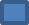 8:  =4          :2= 6      18= 9.      27-  =194.Колко  крачета имат 9 врабчета?А 5 врабчета и 2 петлета?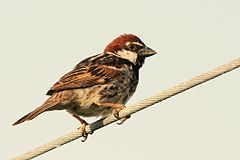 5.Мая прочела 12 приказки през зимната ваканция,а Валя -2 пъти по-малко.Колко приказки е прочела Валя? А колко са прочели двамата общо?6. На полянка има 3 елхички. Зад  тях стърчат по 2 заешки ушички.Колко  са зайчетата?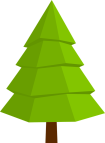 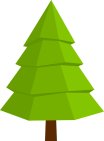 ЧетниНечетни